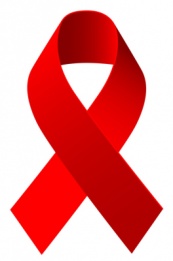                            ВИЧ знает о тебе все! А что ты знаешь о нём?           В настоящее время в России, как и во всем мире, продолжает оставаться актуальной проблема распространения ВИЧ-инфекции.                                                                      Ежегодно 1 декабря во всем мире отмечается как Всемирный День борьбы со СПИД. В Российской Федерации с 25 ноября по 1 декабря 2019  года  проводится Всероссийская акция по борьбе с ВИЧ-инфекцией «Стоп  ВИЧ/СПИД» в рамках которой  во всех регионах нашей страны запланировано, в том числе,   и добровольное   тестирование населения на ВИЧ-инфекцию.            Миллионы людей нашей планеты прикалывают к одежде красную ленту – как символ  понимания того, что СПИД не имеет границ, национальностей, пола и возраста, а главное – символ надежды на то, что человечество непременно победит эту болезнь.          В 2018 году общемировое число людей, живущих с ВИЧ, составляло 37,9 млн. человек  (по данным ЮНЭЙДС);         В  России по состоянию на 31 декабря 2018 г. кумулятивное количество  зарегистрированных случаев ВИЧ-инфекции составило 1 326 239 человек. К концу 2018 г. в стране проживало 1 007 369 россиян с диагнозом ВИЧ-инфекция, исключая 318 870 умерших больных.          В Пермском крае  проживает  38 489 человек с диагнозом ВИЧ.          В Карагайском районе зарегистрировано 303 больных ВИЧ.         Пермский край продолжает входить в число высокопораженных  ВИЧ-инфекцией регионов. За 9 месяцев 2019 года вновь зарегистрировано 2 317 новых случаев ВИЧ-инфекции. Отмечается  снижение роста заболеваемости по сравнению с прошлым годом на 11%. Только вдумайтесь в эти цифры! Пермский край занимает 6-е  «почетное место» в Российской федерации по заболеваемости ВИЧ-инфекцией, а наш Карагайский район   9-е  место в Пермском крае!         Эпидемически  неблагополучными территориями  за  9 месяцев 2019 года  являются:  г. Краснокамск, г. Лысьва, Усольский район, г. Чусовой, г. Александровск, г. Кизел. Карагайский  район входит в десятку «лидеров».         ВИЧ-инфекция в нашем районе появилась в 2000 году. С тех пор выявлено 303 человека, зараженных ВИЧ. В первые годы  путь заражения был  преимущественно парентеральный, т.е. через кровь зараженных людей                        (пользование одним шприцем, приготовление наркотических препаратов на основе крови больного человека). Болели в основном молодые люди. Сейчас картина несколько изменилась. Заболевание регистрируется как у несовершеннолетних, так и  у лиц старшего возраста (60-70 лет). За 9 месяцев 2019 года в Карагайском районе зарегистрировано 24   новых случая ВИЧ- инфекции. Из 24 человек  61% составляют мужчины, 39% женщины. Все трудоспособного возраста (средний возраст 35-37 лет). Основной путь заражения ВИЧ инфекцией - половой. Всего в Карагайском районе умерло 60 человек ВИЧ – инфицированных, в том числе за 9 месяцев 2019 года   8 человек.Статистика ВИЧ-инфицированных больных  по поселениям района:Карагайское  сельское  поселение - 83 человека;Менделеевское  сельское поселение – 97 человек;Нердвинское  сельское поселение - 30 человек;Рождественское  сельское поселение - 10 человек;Обвинское сельское поселение - 14 человек;Никольское  сельское поселение - 2 человека.         Определить по внешнему виду, инфицирован человек или нет, невозможно.           Узнать, есть ли у человека ВИЧ, можно только одним способом - сдать кровь на антитела к ВИЧ (пройти тестирование).В Карагайском районе  тестирование на ВИЧ  будет проходить по следующему графику:Так же кровь на ВИЧ любой желающий может сдать в процедурном кабинете поликлиники в рабочие дни по направлению врача.Знай свой статус! Пройди тестирование на ВИЧ!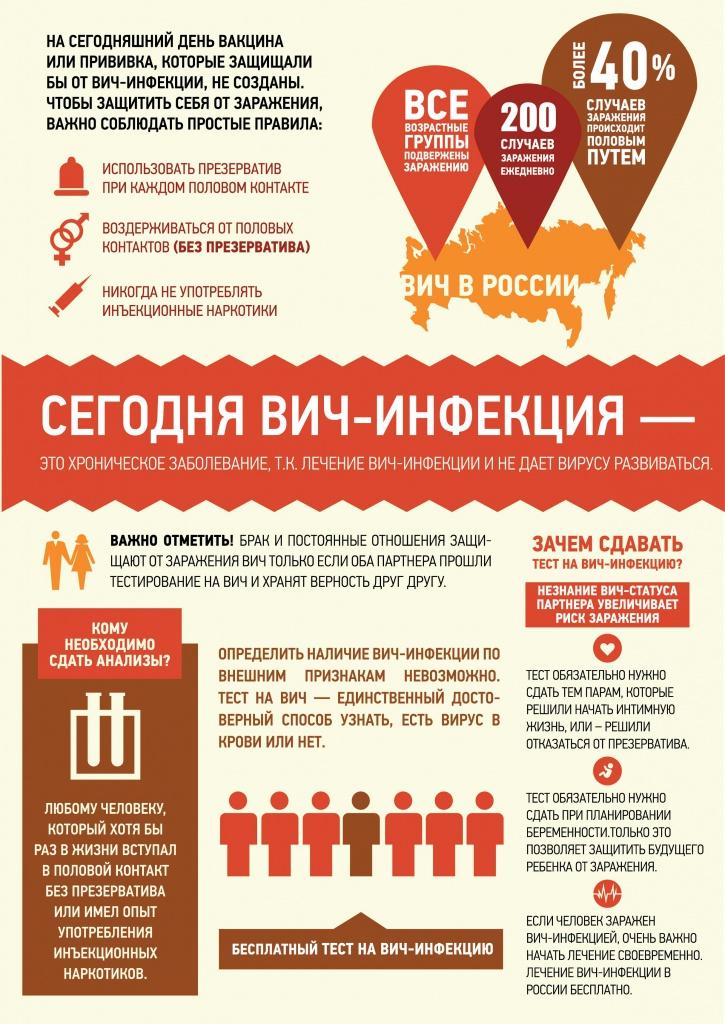 Адреса  стационарных точекГрафик  проведения  тестированияс. Карагай ул. Кирова,20  магазин "Пятерочка"26.11.2019 г.                                         с 10-00 до 13-00 ч.с. Нердва ул. Советская,16а магазин ИП Ташлыковой Е.А.27.11.2019 г.                                         с 10-00 до 13-00 ч.с. Карагай ул. Кирова,36  магазин "Магнит"28.11.2019 г.                                         с 10-00 до 13-00 ч.п. Менделеево ул. Чапаева, 1а магазин "Пятерочка"29.11.2019 г.                                         с 10-00 до 13-00 ч.д. Савино ул. Молодежная,15   магазин "Русь"29.11.2019 г.                                         с 10-00 до 13-00 ч.